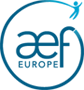 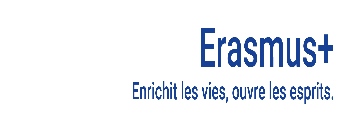 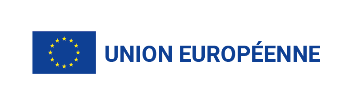 Fiche pré-projet pour l’accompagnement de la candidature Accréditation Erasmus+ AC120pour les secteurs scolaire (SCO), adulte (ADU), enseignement et formation professionnels (EFP) en Action clé 1 (AC1)Prérequis : assister à la séance d’aide à la candidature Accréditation ou avoir lu la présentation PPT pour structurer au mieux son idée et concrétiser sa candidature.Le formulaire de candidature Accréditation 2023 AC120 est disponible, par secteur, sur la plateforme EESC (sous la rubrique « Opportunités »), l’Agence recommande fortement de consulter le document avant de compléter cette fiche pré-projet. Il est fort souhaitable avant de candidater à l’Accréditation d’avoir une expérience Erasmus + soit via un projet de mobilité de courte durée soit via un consortium car l’Accréditation est un parcours exigeant et rigoureux.Avant de compléter ce formulaire, veuillez vérifier que votre organisme est éligible pour le secteur pour lequel vous soumettez une candidature. La liste des organismes éligibles est consultable ici. En cas de doute, veuillez contacter l’AEF-Europe, email : mobilite@aef-europe.be . Il est également important de prendre connaissance du cadre réglementaire relatif à l’Accréditation disponible dans le Guide du Programme Erasmus+ 2023 (pages 85 à 94).La fiche pré-projet complétée doit être envoyée à : mobilté@aef-europe.be au plus tard pour le 22 septembre 2023. L’Agence prend connaissance du document dans les meilleurs délais et selon les besoins, propose un rendez-vous téléphonique afin de discuter du projet.  Informations générales   Type d’organisme :Qu'est-ce qu'un Plan Erasmus ? L'Action Clé 1 (Mobilité des individus) offre des opportunités de mobilité à des fins d'apprentissage et soutient le développement des organismes d'éducation et de formation.Besoins - ObjectifsDes objectifs en ce qui concerne les acquis d’apprentissage pour les participants et de développement institutionnel pour l’organisme sont fixés après analyse des besoins de votre organisme. ActivitésLes activités de mobilité que vous allez mettre en œuvre sont organisées pour répondre aux objectifs définis dans votre plan Erasmus. Pour résumé : BESOIN(S) -> OBJECTIF(S) -> ACTIVITESUn point important à prendre en compte est que votre Plan Erasmus doit être cohérent et adapté à votre organisme, à son expérience et à son ambition. La candidature doit être une proposition originale, rédigée par votre organisme et spécifiquement pour votre organisme. Lorsque vous répondez aux questions et définissez les objectifs, vous devez être aussi concret que possiblePlan Erasmus :En fonction du nombre de vos objectifs (1,2,3..), veuillez dupliquer (copier-coller) le cadre ci-dessousSecteur (sélectionner : SCO, ADU, EFP)Nom de l’organismeIntitulé du projetPersonne de contactNuméro de téléphoneEmailDurée du projet Avez-vous une expérience Erasmus + en AC1 (Mobilité) ou AC2 (Partenariats) ?Quelles sont les principales activités de votre organisme ? Quel type de programme d’apprentissage votre organisme propose-t-il ?Quels sont les profils et âges de vos apprenants (si applicable) ?De combien d’années d’expérience votre organisme dispose-t-il dans la mise en œuvre de ces programmes d’apprentissage ? Quels sont les besoins et les défis les plus importants auxquels votre organisme est actuellement confronté ?Si vous avez déjà une expérience Erasmus, comment celle-ci a-t-elle impacté le développement institutionnel de votre organisme ?Quel est votre objectif 1 ?Comment cet objectif est-il lié aux besoins et aux défis que vous rencontrez ?Quand pensez-vous voir des résultats pour cet objectif?Comment allez-vous suivre et évaluer vos progrès par rapport à cet objectif ?Quelles sont les activités envisagées pour répondre à cet objectif (exemple : mobilité du personnel : mission d’observation, mission de formation/ mobilité des apprenants : mobilité de groupe, mobilité individuelle des élèves) ?